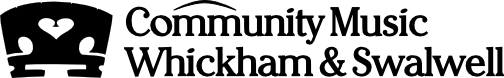 DONATION FORMThank you for choosing to make a donation to Community Music Whickham & Swalwell.Please make your donation either by :(a) cheque to Community Music Whickham and Swalwell, sending it to Alan McBurnie, CMWS Treasurer, 11 The Court, Whickham, NE16 4HW; or(b) bank transfer to the following account :Though not a requirement, it would assist our accounts if you accompanied your donation by also completing and posting or emailing this form to the Treasurer – many thanks.Gift AidBoost your donation by 25p of Gift Aid for every £1 you donate Gift Aid is reclaimed by the charity from the tax you pay for the current tax year. Your address is needed to identify you as a current UK taxpayer. In order to Gift Aid your donation you must tick the box below:I want to Gift Aid my donation of £______________ I am a UK taxpayer and understand that if I pay less Income Tax and/or Capital Gains Tax in the current tax year than the amount of Gift Aid claimed on all my donations it is my responsibility to pay any difference. My Details are :Title ____________________ First name or initial(s) ________________________________ Surname _____________________________________________________________________ Full Home address _____________________________________________________________ _____________________________________________________________________________ _____________________________________________________________________________ Postcode _________________________ Date ___________________________________Note : If you pay Income Tax at the higher or additional rate and want to receive the additional tax relief due to you, you must include all your Gift Aid donations on your Self-Assessment tax return or ask HM Revenue and Customs to adjust your tax code.Please either email this completed form back to alan_mcburnie@yahoo.com, or posting to the address above.Donation amount£………………………..BankBarclays Bank, Whickham BranchAccount Number13766756Sort Code20 – 33 – 53